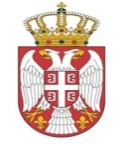 Република СрбијаАутономна Покрајина ВојводинаОпштина Ириг Општинска управа Број:Датум:Ириг,Војводе Путника бр.1,022/400-635Предмет:Захтев за брисање из Посебног бирачког списка_____________________националне мањине.Подносилац захтева:Презиме__________________________Име једног од родитеља______________________Име________________________________________Пол________________Година рођења__________________________ЈМБГ___________________________________Број личне карте________________________издате у МУП-у/ПУ____________________Место пребивалишта_________________________________________________________Општина/Град___________________________________Улица и број_________________________________________Телефон_______________________________________                     (није обавезано,али је пожељно уписати)Ја,__________________________________________________________________________________                                                                             (име ,име оца,презиме)Подносим захтев да будем брисан из Посебног бирачког списка______________националне мањине.У складу са чланом53.став 1.Закона о националним саветима националних мањина.У_____________,дана_________                                                                              Подносилац захтева:                                                                                                                                     _________________________                                                                                                                                                         (потпис)